ΕΝΤΥΠΟ ΟΙΚΟΝΟΜΙΚΗΣ ΠΡΟΣΦΟΡΑΣ(συμπληρώνεται από τον υποψήφιο ανάδοχο)Το  συνολικό ποσό της προσφοράς μου συμπεριλαμβανομένου του Φ.Π.Α. είναι:………………………………………………………………………………………………………………………………. (αναγράφετε συνολικό ποσό συμπεριλαμβανομένου του Φ.Π.Α. ολογράφως)Μαραθώνας ….. / ….. / 2018Ο Προσφέρων{Σφραγίδα Επιχείρησης, Υπογραφή Νόμιμου Εκπροσώπου}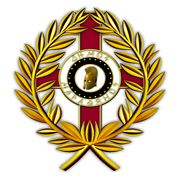 ΕΛΛΗΝΙΚΗ ΔΗΜΟΚΡΑΤΙΑ                            Μαραθώνας  ………../………../2018ΔΗΜΟΣ ΜΑΡΑΘΩΝΟΣΔ/ΝΣΗ ΟΙΚΟΝΟΜΙΚΩΝ ΥΠΗΡΕΣΙΩΝ Τμήμα ΠρομηθειώνTΙΤΛΟΣ: Προμήθεια φυτών για την επέκταση του κοιμητηρίου της ΔΕ Νέας ΜάκρηςΚΟΙΝΗ ΟΝΟΜΑΣΙΑΤΕΜΑΧΙΑΤΙΜΗ ΜΟΝΑΔΟΣ ΧΩΡΙΣ ΦΠΑΣΥΝΟΛΟ ΜΕ ΦΠΑΚΥΠΑΡΙΣΣΙΑ ΥΨΟΣ 1,75 ΕΚ.46ΠΙΚΡΟΔΑΦΝΕΣ ΥΨΟΣ 125-150 ΕΚ.48ΣΥΝΟΛΟ:ΦΠΑ 13%ΓΕΝΙΚΟ ΣΥΝΟΛΟ: